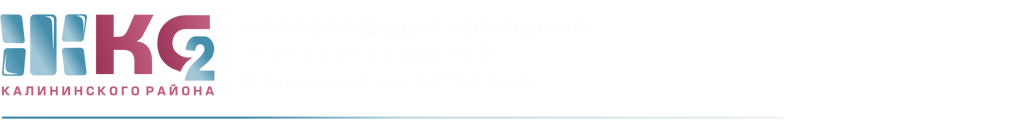 ОТЧЕТо доначислениях ИПУ по актам с 03.08.2020-07.08.2020 г ПериодКоличествоПерерасчет (руб.)03.08.2020-07.08.2020 гпередано для проверки1проверено1